MedienmitteilungZeckenimpfung wichtiger denn je: jetzt via Well-App buchen und in Apotheken impfen lassenBern, 8. Mai 2023 - Die Zeckensaison ist zurück und mit ihr steigt das Risiko von Lyme-Borreliose und FSME durch Zeckenstiche. Doch es gibt einen einfachen und wirksamen Schutz: die Zeckenimpfung. Die Well Gesundheitsplattform, die Apotheken der Galenica und der IT-Provider DV Bern (VacMe) haben im Rahmen eines Pilotprojektes im Kanton Bern, das von Mai bis August dauert, gemeinsam eine neue Möglichkeit zur Buchung von Zeckenimpfungen lanciert. Die Buchung erfolgt bequem und einfach über die Well-App und geht über eine verschlüsselte Verbindung von VacMe ins System der Galenica-Apotheken. Sobald der Termin gebucht ist, erinnert Well die Nutzer an den Termin sowie die nötigen Folgeimpfungen nach 1 und 6 bis 12 Monaten.Die Zahl der Zeckenstiche in der Schweiz steigt und damit auch das Risiko einer Frühsommer-Meningoenzephalitis (FSME), was schwere Folgen für die Gesundheit haben kann. Eine Impfung ist daher besonders wichtig, um gegen FSME zu schützen. Die neue Möglichkeit zur Buchung von Zeckenimpfungen soll den Zugang zur Impfung erleichtern und mehr Menschen dazu motivieren, sich impfen zu lassen.Die Buchung von Zeckenimpfungen ist ab sofort in der Well-App verfügbar und wird in einer Pilotphase im Kanton Bern getestet. Die VacMe-Plattform von DV Bern gewährleistet dabei eine zentrale Verwaltung der Impfdaten und einen sicheren Datenschutz. Die Daten werden über eine verschlüsselte Verbindung von VacMe ins System der Galenica-Apotheken übertragen. So können Nutzer:innen alle verfügbaren Impftermine einsehen und den passendsten Termin und Apotheke auswählen. Die Impfung war noch nie so einfach.So funktioniert’s im DetailNutzer:innen wählen in der Well-App unter «Ärzte» im Tab Vorbeugen «Zeckenimpfung» aus. Danach werden sie auf einen Fragebogen weitergeleitet, der ihnen hilft, herauszufinden, ob für sie eine Zeckenimpfung empfohlen wird. Wenn eine Impfung empfohlen wird, können Nutzer:innen direkt einen Impftermin in einer Apotheke in ihrer Nähe buchen. Sobald der Termin gebucht ist, werden Nutzer:innen automatisch an den Termin sowie an die nötigen Auffrischungsimpfungen erinnert. So sind sie rundum geschützt. Die Basisimpfung hält 10 Jahre, danach sollte man die Impfung wiederholen – dafür reicht eine weitere Impfdosis."Die Gesundheit unserer Nutzer:innen liegt uns am Herzen, und wir möchten ihnen einen einfachen Weg zur Buchung von Zeckenimpfungen bieten", sagt Mario Bernasconi, CEO von Well. "Die Buchung über die Well-App ist einfach und schnell und bietet unseren User die Möglichkeit, die Impfung bequem von zu Hause aus zu buchen, und sich daran erinnern zu lassen." Galenica begrüsst die Zusammenarbeit mit Well und DV Bern und freut sich, eine bequeme Möglichkeit zur Buchung von Zeckenimpfungen anbieten zu können. "Wir freuen uns darauf, unseren Kundinnen und Kunden diesen neuen Service in einem Pilotprojekt im Kanton Bern zu bieten, insbesondere in Zeiten erhöhter Gesundheitsrisiken durch Zeckenstiche", sagte Fabian Sommerrock, Head of Business Development and Cooperations bei Galenica."Als Provider der VacMe Plattform sind wir stolz darauf, zur sicheren und einfachen Buchung von Zeckenimpfungen beizutragen. Die Zusammenarbeit mit Well und Galenica ist ein schönes Beispiel dafür, wie digitale Lösungen die Gesundheitsversorgung verbessern können und dabei die Privatsphäre und Sicherheit der Patienten und deren Daten gewährleistet werden kann." - Xaver Weibel, CEO von DV Bern.Die neue Möglichkeit zur Buchung von Zeckenimpfungen ist ab sofort in der Well-App verfügbar und wird in einer Pilotphase im Kanton Bern getestet. Well-Nutzer:innen können sich nach der Buchung der Impfung in einer von 13 teilnehmenden Apotheken der Galenica Gruppe – dazu zählen Apotheken von Amavita, Sun Store und Coop Vitality – im Kanton Bern impfen lassen. Weitere Informationen zur Buchung von Zeckenimpfungen via Well-App finden Sie in unserem Video zur FSME-Impfung mit der Well-App.Weitere Informationen zu Krankheiten, die durch Zeckenstiche übertragen werden können auf admin.ch nachgelesen werden: https://www.bag.admin.ch/bag/de/home/krankheiten/ausbrueche-epidemien-pandemien/aktuelle-ausbrueche-epidemien/zeckenuebertragene-krankheiten.html#471697769Weitere Auskünfte Media Relations, Well Gesundheit AG 
Denise Mändli, Communications & Digital Marketing Expert, +41 76 395 82 03, medien@well.chDV Bern AG
Xaver Weibel, CEO, +41 31 378 25 14, xaver.weibel@dvbern.chGalenica AG, Medienstelle
Andreas Petrosino, Business Partner Corporate Communications, +41 58 852 85 17, media@galenica.com Video zur FSME-Impfung mit der Well-App: https://youtu.be/rsQBTyto9G8 

Bilder der Well-App: https://well.ch/medien Über Well
Die Gesundheitsplattform Well steht für die Digitalisierung und Vereinfachung des Schweizer Gesundheitswesens. Als mobile Applikation bietet sie Zugang zu digitalen, individuell zugeschnittenen und qualitätsgeprüften Gesundheitsangeboten über eine einzige Plattform. Durch die Vernetzung aller relevanten Akteure wie Ärztinnen, Ärzte und Apotheken erhalten Patientinnen und Patienten rasch Antwort auf ihre Fragen, können medizinische Anbieter kontaktieren und sich eigenständig um ihr Wohlbefinden kümmern. Die Krankenversicherer CSS und Visana, der Telemedizin- und Digital-Health-Anbieter Medi24 sowie die Online-Apotheke und Technologieproviderin Zur Rose-Gruppe haben die digitale Schweizer Gesundheitsplattform gegründet. Seit Juni 2022 sind Galenica und AEVIS Victoria (Swiss Medical Network) an Well beteiligt. Gemeinsam betreiben die sechs Partner das Joint-Venture. Well versteht sich als neutrale Plattform, die allen Akteuren des Gesundheitssystems, insbesondere Krankenversicherern und Leistungserbringern, offensteht.Willkommen im Galenica-Netzwerk! Wir sind der Überzeugung, dass die Kundenbedürfnisse im Schweizer Gesundheitsmarkt noch nahtloser, leistungsstärker und persönlicher befriedigt werden können. Dafür haben wir uns zusammengeschlossen zum grössten Gesundheits-Netzwerk der Schweiz. Das Galenica-Netzwerk vereint die stärksten Partner aus dem Schweizer Gesundheitsmarkt und bietet vollständig integrierte Lösungen sowohl für Kunden und Patienten als auch für Apotheken, Drogerien, Arztpraxen, Spitäler, Alters- und Pflegeheime, Spitex und Home Care, Grossisten, Pharmaunternehmen, Krankenkassen und weitere Partner. Galenica ist an der Schweizer Börse kotiert (SIX Swiss Exchange, GALE, Valorennummer 36’067’446). Zusätzliche Informationen über Galenica finden Sie auf www.galenica.com.  Digital Value -  Das ist DV Bern!
Die DV Bern AG steht ganz im Namen der Digitalisierung. Von der Beratung über die Entwicklung bis hin zu Betrieb und Support bieten wir alles aus einer Hand. Mit über 45 Jahren Erfahrung und einem Team von 180 hochqualifizierten Mitarbeitenden sind wir bereit, die digitale Zukunft zu gestalten. Unsere umfangreiche und langjährige Expertise im Umgang mit sensiblen Daten zeichnet uns aus. 
Mit unserer agilen und praxisnahen Arbeitsweise können wir flexibel auf Kundenbedürfnisse eingehen und innovative Lösungen entwickeln, die einen echten Mehrwert bieten. 
Weitere Informationen zu Projekten oder dem Unternehmen finden Sie hier: https://www.dvbern.ch/deApp downloaden: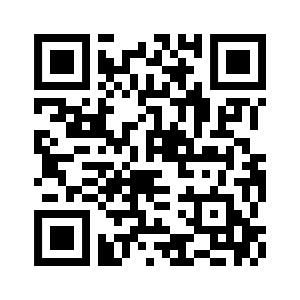 